Publicado en  el 28/12/2016 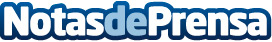 Recobrar la forma en Navidad Como es difícil mantener la linea en estas fechas del año, es necesario realizar ciertos ejercicios como abdominalesDatos de contacto:Nota de prensa publicada en: https://www.notasdeprensa.es/recobrar-la-forma-en-navidad Categorias: Telecomunicaciones Sociedad Entretenimiento Otros deportes http://www.notasdeprensa.es